GWRANDAWIAD PLEDIO A PHARATOI AR GYFER TREIALFFURFLEN WYBODAETH CYN GWRANDAWIAD I BARTÏONRhaid i’r partïon lenwi’r ffurflen wybodaeth cyn gwrandawiad ar gyfer pob achos a anfonir i Lys y Goronlle rhagwelir y bydd treial oni bai bod yr achos wedi ei eithrio’n benodol gan y Rheolau Trefniadaeth Droseddol neu’r Cyfarwyddiadau Trefniadaeth Droseddol.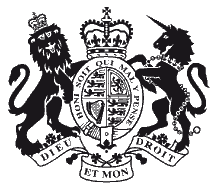 Llys y Goron yn:T: PTI URN: DiffynnyddDyddiad GeniPrif Gyhuddiad(au) Statws RemandCyfyngiad Amser yn y DdalfaDyddiad AnfonD1 Mechnïaeth ddiamod Mechnïaeth amodol Cadw yn y ddalfa Cadw mewn dalfa ar gyfer pobl ifancD2 Mechnïaeth ddiamod Mechnïaeth amodol Cadw yn y ddalfa Cadw mewn dalfa ar gyfer pobl ifancD3 Mechnïaeth ddiamod Mechnïaeth amodol Cadw yn y ddalfa Cadw mewn dalfa ar gyfer pobl ifancD4 Mechnïaeth ddiamod Mechnïaeth amodol Cadw yn y ddalfa Cadw mewn dalfa ar gyfer pobl ifancD5 Mechnïaeth ddiamod Mechnïaeth amodol Cadw yn y ddalfa Cadw mewn dalfa ar gyfer pobl ifancManylion CyswlltHwyluso’r Achos yn y LlysEnwFfônE-bostSwyddog Hwyluso AchosionManylion cyswllt yr ErlyniadEnwFfônE-bostEiriolwr ar gyfer y Gwrandawiad Pledio a Pharatoi ar gyfer TreialEiriolwr ar gyfer y TreialCyfreithiwr Adolygu Swyddog Hwyluso Achosion(Paragyfreithiwr fel rheol)Swyddog yn yr AchosManylion cyswllt yr AmddiffyniadManylion cyswllt yr AmddiffyniadEnw a chyfeiriad ar gyfer cyflwynoFfônE-bost diogel ar gyfer cyflwynoD1Cyfreithwyr yr Amddiffyniad(neu ddiffynnydd nas cynrychiolir)D1Swyddog Hwyluso AchosionD1Eiriolwr ar gyfer y Gwrandawiad Pledio a Pharatoi ar gyfer TreialD1Eiriolwr ar gyfer y TreialD1Ariannu – Tic Ariannu Preifat ; Gwnaed cais am Gynrychiolaeth Gyfreithiol ; Caniatawyd Gorchymyn Cynrychiolaeth Gyfreithiol ; neu Nis Cynrychiolir Ariannu Preifat ; Gwnaed cais am Gynrychiolaeth Gyfreithiol ; Caniatawyd Gorchymyn Cynrychiolaeth Gyfreithiol ; neu Nis Cynrychiolir Ariannu Preifat ; Gwnaed cais am Gynrychiolaeth Gyfreithiol ; Caniatawyd Gorchymyn Cynrychiolaeth Gyfreithiol ; neu Nis Cynrychiolir D2Cyfreithwyr yr Amddiffyniad(neu ddiffynnydd nas cynrychiolir)D2Swyddog Hwyluso AchosionD2Eiriolwr ar gyfer y Gwrandawiad Pledio a Pharatoi ar gyfer TreialD2Eiriolwr ar gyfer y TreialD2Ariannu – Tic Ariannu Preifat ; Gwnaed cais am Gynrychiolaeth Gyfreithiol ; Caniatawyd Gorchymyn Cynrychiolaeth Gyfreithiol ; neu Nis Cynrychiolir Ariannu Preifat ; Gwnaed cais am Gynrychiolaeth Gyfreithiol ; Caniatawyd Gorchymyn Cynrychiolaeth Gyfreithiol ; neu Nis Cynrychiolir Ariannu Preifat ; Gwnaed cais am Gynrychiolaeth Gyfreithiol ; Caniatawyd Gorchymyn Cynrychiolaeth Gyfreithiol ; neu Nis Cynrychiolir D3Cyfreithwyr yr Amddiffyniad(neu ddiffynnydd nas cynrychiolir)D3Swyddog Hwyluso AchosionD3Eiriolwr ar gyfer y Gwrandawiad Pledio a Pharatoi ar gyfer TreialD3Eiriolwr ar gyfer y TreialD3Ariannu – Tic Ariannu Preifat ; Gwnaed cais am Gynrychiolaeth Gyfreithiol ; Caniatawyd Gorchymyn Cynrychiolaeth Gyfreithiol ; neu Nis Cynrychiolir Ariannu Preifat ; Gwnaed cais am Gynrychiolaeth Gyfreithiol ; Caniatawyd Gorchymyn Cynrychiolaeth Gyfreithiol ; neu Nis Cynrychiolir Ariannu Preifat ; Gwnaed cais am Gynrychiolaeth Gyfreithiol ; Caniatawyd Gorchymyn Cynrychiolaeth Gyfreithiol ; neu Nis Cynrychiolir D4Cyfreithwyr yr Amddiffyniad(neu ddiffynnydd nas cynrychiolir)D4Swyddog Hwyluso AchosionD4Eiriolwr ar gyfer y Gwrandawiad Pledio a Pharatoi ar gyfer TreialD4Eiriolwr ar gyfer y TreialD4Ariannu – Tic Ariannu Preifat ; Gwnaed cais am Gynrychiolaeth Gyfreithiol ; Caniatawyd Gorchymyn Cynrychiolaeth Gyfreithiol ; neu Nis Cynrychiolir Ariannu Preifat ; Gwnaed cais am Gynrychiolaeth Gyfreithiol ; Caniatawyd Gorchymyn Cynrychiolaeth Gyfreithiol ; neu Nis Cynrychiolir Ariannu Preifat ; Gwnaed cais am Gynrychiolaeth Gyfreithiol ; Caniatawyd Gorchymyn Cynrychiolaeth Gyfreithiol ; neu Nis Cynrychiolir D5Cyfreithwyr yr Amddiffyniad(neu ddiffynnydd nas cynrychiolir)D5Swyddog Hwyluso AchosionD5Eiriolwr ar gyfer y Gwrandawiad Pledio a Pharatoi ar gyfer TreialD5Eiriolwr ar gyfer y TreialD5Ariannu – Tic Ariannu Preifat ; Gwnaed cais am Gynrychiolaeth Gyfreithiol ; Caniatawyd Gorchymyn Cynrychiolaeth Gyfreithiol ; neu Nis Cynrychiolir Ariannu Preifat ; Gwnaed cais am Gynrychiolaeth Gyfreithiol ; Caniatawyd Gorchymyn Cynrychiolaeth Gyfreithiol ; neu Nis Cynrychiolir Ariannu Preifat ; Gwnaed cais am Gynrychiolaeth Gyfreithiol ; Caniatawyd Gorchymyn Cynrychiolaeth Gyfreithiol ; neu Nis Cynrychiolir Gwybodaeth gan yr Erlyniad ar gyfer y Gwrandawiad Pledio a Pharatoi ar gyfer TreialOes/ Nac oes / AmhOs na chyflwynwyd hwy eisoes gellir eu cyflwyno erbyn / NodiadauDitiad drafftCrynodeb o amgylchiadau’r trosedd(au) ac o unrhyw adroddiad a roes y diffynnydd/diffynyddion mewn cyfweliad (gweler Ffurflen MG5 efallai)Datganiadau y mae’r erlyniad wedi nodi eu bod o bwys i ddibenion pledio a rheoli achos cynnarEitemau y mae’r erlyniad wedi nodi eu bod o bwys i ddibenion pledio a rheoli achos cynnarDeunydd TCC perthnasol y gallai’r erlyniad ddibynnu arno mewn treialAdroddiad(au) Fforensig Cryno neu nodyn yn amlygu’r dystiolaeth wyddonol y mae’r erlyniad yn debygol o’i chyflwynoNodyn yn amlygu’r dystiolaeth feddygol y mae’r erlyniad yn debygol o’i chyflwynoNodyn yn amlygu tystiolaeth arbenigol arall y mae’r erlyniad yn debygol o’i chyflwynoNodyn yn amlygu tystiolaeth o gymeriad gwael y byddir yn dibynnu arniNodyn yn amlygu tystiolaeth achlust y byddir yn dibynnu arniNodyn yn amlygu’r mesurau arbennig y byddir yn gofyn amdanyntCofnod troseddol y diffynnydd (os oes un)Datganiad personol y dioddefwr (os oes un)A ddarparwyd Dogfen Reoli Dadlennu?A yw’r erlyniad yn credu bod trydydd parti a chanddo ddeunydd y gellid o bosibl ei ddadlennu?A fydd yr erlyniad yn gwneud ymholiadau i adolygu’r deunydd hwnnw?Gwybodaeth gan yr Amddiffyniad ar gyfer y Gwrandawiad Pledio a Pharatoi ar gyfer TreialD1D1D1Amcan o hyd y treial gan yr Amddiffyniad (yn cynnwys amser ymneilltuo’r rheithgor)Materion Gwirioneddol Gofynnir i’r amddiffyniad grynhoi materion gwirioneddol yr achos CrimPR 3.2;3.3;3.11Ydy / Oedd / Nac ydy / Nac oedd / AmhManylionA oedd y diffynnydd o dan 18 oed pan y’i hanfonwyd i’r ddalfa?A yw’r diffynnydd yn fregus am reswm arall ac eithrio ei fod yn ifanc?A honnir bod y diffynnydd wedi dioddef caethwasiaeth fodern?Adroddiadau Fforensig CrynoGofynnir i’r amddiffyniad gadarnhau a addefir bod casgliadau unrhyw Adroddiad Fforensig Cryno (SFR1) yn ffaith. Fel arall dylid nodi’r materion cynhennus ynglŷn â’r casgliadau. Dylid egluro’n glir yr hyn a addefir a’r hyn nas addefir.Dogfen Reoli Dadlennu (os cyflwynwyd)Os yw’r ymatebion yn codi pryderon ynghylch trawsddadlennu gellir eu llwytho ar wahân i DCS: dylid adolygu’r adran sy’n cynnwys Datganiad yr Amddiffyniad yn y Gwrandawiad Pledio a Pharatoi ar gyfer TreialOs yw’r ymatebion yn codi pryderon ynghylch trawsddadlennu gellir eu llwytho ar wahân i DCS: dylid adolygu’r adran sy’n cynnwys Datganiad yr Amddiffyniad yn y Gwrandawiad Pledio a Pharatoi ar gyfer TreialA yw unrhyw Ddogfen Reoli Dadlennu a gyflwynwyd yn ddigonol? Os nad ydyw, dylid rhoi rhesymau.A yw’r amddiffyniad yn cytuno bod trywydd yr ymchwiliad yn rhesymol, ac, os nad yw’n cytuno, pa drywydd ymchwiliad arall y byddai’r amddiffyniad yn ei awgrymu?A yw’r amddiffyniad yn cytuno â lefel y data a gafwyd, ac, os nad yw’n cytuno, pa lefel sy’n angenrheidiol mewn perthynas â materion yr achos?Trydydd Parti A oes angen rhoi sylw i faterion ynglŷn â dadlennu gan drydydd parti?Materion Rhagarweiniol A oes materion rhagarweiniol megis camddefnyddio proses neu addasrwydd i gymryd rhan mewn treial?Gwrthod A ragwelir cais i wrthod wedi i’r amser ar gyfer cyflwyno fynd heibio?  Hollti ditiad A ragwelir y bydd cais i hollti ditiad? CrimPR 3.21Areinio A ellir areinio’r diffynnydd yn y Gwrandawiad Pledio a Pharatoi ar gyfer Treial?Ple Amgen A yw’r diffynnydd yn fodlon cyflwyno ple am drosedd arall a/neu ble ar sail gyfyngedig?Yng Nghymru yn unig Dewis iaith y diffynnydd?Iaith lafar:Iaith lafar:Yng Nghymru yn unig Dewis iaith y diffynnydd?Iaith y dogfennau:Iaith y dogfennau:D2D2D2Amcan o hyd y treial gan yr Amddiffyniad (yn cynnwys amser ymneilltuo’r rheithgor)Materion Gwirioneddol Gofynnir i’r amddiffyniad grynhoi materion gwirioneddol yr achos CrimPR 3.2;3.3;3.11Ydy / Oedd / Nac ydy / Nac oedd / AmhManylionA oedd y diffynnydd o dan 18 oed pan y’i hanfonwyd i’r ddalfa?A yw’r diffynnydd yn fregus am reswm arall ac eithrio ei fod yn ifanc?A honnir bod y diffynnydd wedi dioddef caethwasiaeth fodern?Adroddiadau Fforensig CrynoGofynnir i’r amddiffyniad gadarnhau a addefir bod casgliadau unrhyw Adroddiad Fforensig Cryno (SFR1) yn ffaith. Fel arall dylid nodi’r materion cynhennus ynglŷn â’r casgliadau. Dylid egluro’n glir yr hyn a addefir a’r hyn nas addefir.Dogfen Reoli Dadlennu (os cyflwynwyd)Os yw’r ymatebion yn codi pryderon ynghylch trawsddadlennu gellir eu llwytho ar wahân i DCS: dylid adolygu’r adran sy’n cynnwys Datganiad yr Amddiffyniad yn y Gwrandawiad Pledio a Pharatoi ar gyfer TreialOs yw’r ymatebion yn codi pryderon ynghylch trawsddadlennu gellir eu llwytho ar wahân i DCS: dylid adolygu’r adran sy’n cynnwys Datganiad yr Amddiffyniad yn y Gwrandawiad Pledio a Pharatoi ar gyfer TreialA yw unrhyw Ddogfen Reoli Dadlennu a gyflwynwyd yn ddigonol? Os nad ydyw, dylid rhoi rhesymau.A yw’r amddiffyniad yn cytuno bod trywydd yr ymchwiliad yn rhesymol, ac, os nad yw’n cytuno, pa drywydd ymchwiliad arall y byddai’r amddiffyniad yn ei awgrymu?A yw’r amddiffyniad yn cytuno â lefel y data a gafwyd, ac, os nad yw’n cytuno, pa lefel sy’n angenrheidiol mewn perthynas â materion yr achos?Trydydd Parti A oes angen rhoi sylw i faterion ynglŷn â dadlennu gan drydydd parti?Materion Rhagarweiniol A oes materion rhagarweiniol megis camddefnyddio proses neu addasrwydd i gymryd rhan mewn treial?Gwrthod A ragwelir cais i wrthod wedi i’r amser ar gyfer cyflwyno fynd heibio?  Hollti ditiad A ragwelir y bydd cais i hollti ditiad? CrimPR 3.21Areinio A ellir areinio’r diffynnydd yn y Gwrandawiad Pledio a Pharatoi ar gyfer Treial?Ple Amgen A yw’r diffynnydd yn fodlon cyflwyno ple am drosedd arall a/neu ble ar sail gyfyngedig?Yng Nghymru yn unig Dewis iaith y diffynnydd?Iaith lafar:Iaith lafar:Yng Nghymru yn unig Dewis iaith y diffynnydd?Iaith y dogfennau:Iaith y dogfennau:D3D3D3Amcan o hyd y treial gan yr Amddiffyniad (yn cynnwys amser ymneilltuo’r rheithgor)Materion Gwirioneddol Gofynnir i’r amddiffyniad grynhoi materion gwirioneddol yr achos CrimPR 3.2;3.3;3.11Ydy / Oedd / Nac ydy / Nac oedd / AmhManylionA oedd y diffynnydd o dan 18 oed pan y’i hanfonwyd i’r ddalfa?A yw’r diffynnydd yn fregus am reswm arall ac eithrio ei fod yn ifanc?A honnir bod y diffynnydd wedi dioddef caethwasiaeth fodern?Adroddiadau Fforensig CrynoGofynnir i’r amddiffyniad gadarnhau a addefir bod casgliadau unrhyw Adroddiad Fforensig Cryno (SFR1) yn ffaith. Fel arall dylid nodi’r materion cynhennus ynglŷn â’r casgliadau. Dylid egluro’n glir yr hyn a addefir a’r hyn nas addefir.Dogfen Reoli Dadlennu (os cyflwynwyd)Os yw’r ymatebion yn codi pryderon ynghylch trawsddadlennu gellir eu llwytho ar wahân i DCS: dylid adolygu’r adran sy’n cynnwys Datganiad yr Amddiffyniad yn y Gwrandawiad Pledio a Pharatoi ar gyfer TreialOs yw’r ymatebion yn codi pryderon ynghylch trawsddadlennu gellir eu llwytho ar wahân i DCS: dylid adolygu’r adran sy’n cynnwys Datganiad yr Amddiffyniad yn y Gwrandawiad Pledio a Pharatoi ar gyfer TreialA yw unrhyw Ddogfen Reoli Dadlennu a gyflwynwyd yn ddigonol? Os nad ydyw, dylid rhoi rhesymau.A yw’r amddiffyniad yn cytuno bod trywydd yr ymchwiliad yn rhesymol, ac, os nad yw’n cytuno, pa drywydd ymchwiliad arall y byddai’r amddiffyniad yn ei awgrymu?A yw’r amddiffyniad yn cytuno â lefel y data a gafwyd, ac, os nad yw’n cytuno, pa lefel sy’n angenrheidiol mewn perthynas â materion yr achos?Trydydd Parti A oes angen rhoi sylw i faterion ynglŷn â dadlennu gan drydydd parti?Materion Rhagarweiniol A oes materion rhagarweiniol megis camddefnyddio proses neu addasrwydd i gymryd rhan mewn treial?Gwrthod A ragwelir cais i wrthod wedi i’r amser ar gyfer cyflwyno fynd heibio?  Hollti ditiad A ragwelir y bydd cais i hollti ditiad? CrimPR 3.21Areinio A ellir areinio’r diffynnydd yn y Gwrandawiad Pledio a Pharatoi ar gyfer Treial?Ple Amgen A yw’r diffynnydd yn fodlon cyflwyno ple am drosedd arall a/neu ble ar sail gyfyngedig?Yng Nghymru yn unig Dewis iaith y diffynnydd?Iaith lafar:Iaith lafar:Yng Nghymru yn unig Dewis iaith y diffynnydd?Iaith y dogfennau:Iaith y dogfennau:D4D4D4Amcan o hyd y treial gan yr Amddiffyniad (yn cynnwys amser ymneilltuo’r rheithgor)Materion Gwirioneddol Gofynnir i’r amddiffyniad grynhoi materion gwirioneddol yr achos CrimPR 3.2;3.3;3.11Ydy / Oedd / Nac ydy / Nac oedd / AmhManylionA oedd y diffynnydd o dan 18 oed pan y’i hanfonwyd i’r ddalfa?A yw’r diffynnydd yn fregus am reswm arall ac eithrio ei fod yn ifanc?A honnir bod y diffynnydd wedi dioddef caethwasiaeth fodern?Adroddiadau Fforensig CrynoGofynnir i’r amddiffyniad gadarnhau a addefir bod casgliadau unrhyw Adroddiad Fforensig Cryno (SFR1) yn ffaith. Fel arall dylid nodi’r materion cynhennus ynglŷn â’r casgliadau. Dylid egluro’n glir yr hyn a addefir a’r hyn nas addefir.Dogfen Reoli Dadlennu (os cyflwynwyd)Os yw’r ymatebion yn codi pryderon ynghylch trawsddadlennu gellir eu llwytho ar wahân i DCS: dylid adolygu’r adran sy’n cynnwys Datganiad yr Amddiffyniad yn y Gwrandawiad Pledio a Pharatoi ar gyfer TreialOs yw’r ymatebion yn codi pryderon ynghylch trawsddadlennu gellir eu llwytho ar wahân i DCS: dylid adolygu’r adran sy’n cynnwys Datganiad yr Amddiffyniad yn y Gwrandawiad Pledio a Pharatoi ar gyfer TreialA yw unrhyw Ddogfen Reoli Dadlennu a gyflwynwyd yn ddigonol? Os nad ydyw, dylid rhoi rhesymau.A yw’r amddiffyniad yn cytuno bod trywydd yr ymchwiliad yn rhesymol, ac, os nad yw’n cytuno, pa drywydd ymchwiliad arall y byddai’r amddiffyniad yn ei awgrymu?A yw’r amddiffyniad yn cytuno â lefel y data a gafwyd, ac, os nad yw’n cytuno, pa lefel sy’n angenrheidiol mewn perthynas â materion yr achos?Trydydd Parti A oes angen rhoi sylw i faterion ynglŷn â dadlennu gan drydydd parti?Materion Rhagarweiniol A oes materion rhagarweiniol megis camddefnyddio proses neu addasrwydd i gymryd rhan mewn treial?Gwrthod A ragwelir cais i wrthod wedi i’r amser ar gyfer cyflwyno fynd heibio?  Hollti ditiad A ragwelir y bydd cais i hollti ditiad? CrimPR 3.21Areinio A ellir areinio’r diffynnydd yn y Gwrandawiad Pledio a Pharatoi ar gyfer Treial?Ple Amgen A yw’r diffynnydd yn fodlon cyflwyno ple am drosedd arall a/neu ble ar sail gyfyngedig?Yng Nghymru yn unig Dewis iaith y diffynnydd?Iaith lafar:Iaith lafar:Yng Nghymru yn unig Dewis iaith y diffynnydd?Iaith y dogfennau:Iaith y dogfennau:D5D5D5Amcan o hyd y treial gan yr Amddiffyniad (yn cynnwys amser ymneilltuo’r rheithgor)Materion Gwirioneddol Gofynnir i’r amddiffyniad grynhoi materion gwirioneddol yr achos CrimPR 3.2;3.3;3.11Ydy / Oedd / Nac ydy / Nac oedd / AmhManylionA oedd y diffynnydd o dan 18 oed pan y’i hanfonwyd i’r ddalfa?A yw’r diffynnydd yn fregus am reswm arall ac eithrio ei fod yn ifanc?A honnir bod y diffynnydd wedi dioddef caethwasiaeth fodern?Adroddiadau Fforensig CrynoGofynnir i’r amddiffyniad gadarnhau a addefir bod casgliadau unrhyw Adroddiad Fforensig Cryno (SFR1) yn ffaith. Fel arall dylid nodi’r materion cynhennus ynglŷn â’r casgliadau. Dylid egluro’n glir yr hyn a addefir a’r hyn nas addefir.Dogfen Reoli Dadlennu (os cyflwynwyd)Os yw’r ymatebion yn codi pryderon ynghylch trawsddadlennu gellir eu llwytho ar wahân i DCS: dylid adolygu’r adran sy’n cynnwys Datganiad yr Amddiffyniad yn y Gwrandawiad Pledio a Pharatoi ar gyfer TreialOs yw’r ymatebion yn codi pryderon ynghylch trawsddadlennu gellir eu llwytho ar wahân i DCS: dylid adolygu’r adran sy’n cynnwys Datganiad yr Amddiffyniad yn y Gwrandawiad Pledio a Pharatoi ar gyfer TreialA yw unrhyw Ddogfen Reoli Dadlennu a gyflwynwyd yn ddigonol? Os nad ydyw, dylid rhoi rhesymau.A yw’r amddiffyniad yn cytuno bod trywydd yr ymchwiliad yn rhesymol, ac, os nad yw’n cytuno, pa drywydd ymchwiliad arall y byddai’r amddiffyniad yn ei awgrymu?A yw’r amddiffyniad yn cytuno â lefel y data a gafwyd, ac, os nad yw’n cytuno, pa lefel sy’n angenrheidiol mewn perthynas â materion yr achos?Trydydd Parti A oes angen rhoi sylw i faterion ynglŷn â dadlennu gan drydydd parti?Materion Rhagarweiniol A oes materion rhagarweiniol megis camddefnyddio proses neu addasrwydd i gymryd rhan mewn treial?Gwrthod A ragwelir cais i wrthod wedi i’r amser ar gyfer cyflwyno fynd heibio?  Hollti ditiad A ragwelir y bydd cais i hollti ditiad? CrimPR 3.21Areinio A ellir areinio’r diffynnydd yn y Gwrandawiad Pledio a Pharatoi ar gyfer Treial?Ple Amgen A yw’r diffynnydd yn fodlon cyflwyno ple am drosedd arall a/neu ble ar sail gyfyngedig?Yng Nghymru yn unig Dewis iaith y diffynnydd?Iaith lafar:Iaith lafar:Yng Nghymru yn unig Dewis iaith y diffynnydd?Iaith y dogfennau:Iaith y dogfennau:Pob Parti: Gwybodaeth am Achosion EraillManylion unrhyw achos TROSEDDOL cysylltiedig?Manylion unrhyw achos TEULU cysylltiedig?GWRANDAWIAD PLEDIO A PHARATOI AR GYFER TREIALGORCHMYNION BARNWROLY ffurflen hon yw’r cofnod sylfaenol o bob gorchymyn a wnaed yn y Gwrandawiad Pledio a Pharatoi ar gyfer Treial ac mae llenwi’r ffurflen hon yn swyddogaeth farnwrol.Dylid cynnwys holl orchmynion y llys yn y Gwrandawiad Pledio a Pharatoi ar gyfer Treial ond rhaid gwneud unrhyw amrywiad dilynol drwy gyfrwng gorchymyn pellach.Llys y Goron yn:T: PTI URN: Barnwr	Barnwr	Barnwr	Barnwr	Ei (H)Anrhydedd y Barnwr/Cofiadur:Dyddiad:Gwyddys yr Anghenion o ran y Tystion a’r Cyfryngwyr yn y Gwrandawiad Pledio a Pharatoi ar gyfer Treial: Sut i lenwi’r ffurflen:Argaeledd a rhestru: Dylai’r dyddiadau y bydd tystion a chyfryngwyr ar gael fod yn hysbys yn y Gwrandawiad Pledio a Pharatoi ar gyfer Treial. Dylai partïon wneud cais am ddyddiad penodol os oes tyst o dan 10 oed, NEU os oes tyst neu ddiffynnydd o dan 18 oed neu os yw’n fregus am ryw reswm arall, NEU pan ragwelir y byddir yn gwneud cais am gyfryngwr yn y dyfodol.Tystion dros yr erlyniad y mae gofyn iddynt fynychu’r llys: Dylid cynnwys enwau’r tystion dros yr erlyniad y mae eu datganiadau wedi eu llwytho i’r DCS yn y Gwrandawiad Pledio a Pharatoi ar gyfer Treial.  Dylai’r erlyniad amlygu unrhyw dyst y mae’r erlyniad yn bwriadu galw arno i roi tystiolaeth yn ‘fyw’ ni waeth beth fo gofynion yr Amddiffyniad (ysgrifenner “P” yn y golofn “erbyn”).Mae gofyn i bob diffynnydd adnabod pa dystion ar ran yr erlyniad y gellir rhagweld y gofynnir iddynt roi tystiolaeth gan y diffynnydd hwnnw (ysgrifenner “D1” ac ati fel y bo’n briodol yn y golofn berthnasol) A PHAN fo gofyn i dyst adnabod y mater cynhennus perthnasol yn achos y diffynnydd hwnnw.Disgwylir i bartïon ddarparu rhestr ystyriol ac ni ddylid nodi “pob tyst” yn syml felly. Pan fo tyst wedi ei enwi ond na ddarparwyd datganiad, ni ddisgwylir i bartïon nodi gofynion.Gorchmynion Tystion: Bydd y Barnwr yn cadarnhau’r rhybudd a roir i’r tystion yn y Gwrandawiad Pledio a Pharatoi ar gyfer Treial.  Mae’r Llys wedi cytuno ei bod yn debygol y gofynnir i dystion dros yr erlyniad, a gadarnhawyd, roi tystiolaeth.Oni bydd gorchymyn i’r gwrthwyneb, mae’n rhaid i’r Amddiffyniad hefyd gyflwyno Tabl Tystion Safonol yng Ngham 2.Lle gellir gwneud hynny’n deg yn y Gwrandawiad Pledio a Pharatoi ar gyfer Treial heb unrhyw ffurfioldeb pellach, gall y barnwr wneud gorchmynion megis:SMEAS – Mesurau arbennig, ac yn yr achos hwnnw dylai’r llys fanylu pa fesurau arbennig y darperir ar eu cyfer;SUMM – yn gorchymyn cyhoeddi gwŷs i roi tystiolaeth ar gyfer y tyst pan ddangosir bod sail dros wneud hynny;UKLINK – yn gorchymyn cyswllt fideo byw yn y DU os oes cyswllt ar gael – er enghraifft pan fo swyddogion heddlu, ymchwilwyr eraill neu arbenigwyr yn rhoi tystiolaeth o bell;SAT – yn gorchymyn cyswllt lloeren o dramor.Cyfryngwyr: Os adnabuwyd cyfryngwyr yn y Gwrandawiad Pledio a Pharatoi ar gyfer Treial, dylid nodi’r manylion yma, dylai gwybodaeth fod ar gael ynglŷn â’u hargaeledd, a gall y barnwr wneud y gorchmynion angenrheidiol yn y Gwrandawiad Pledio a Pharatoi ar gyfer Treial.Diffynyddion Ifanc/Bregus: Gall y barnwr ddefnyddio’r adran hon i gofnodi mesurau sy’n angenrheidiol i gynorthwyo’r diffynnydd i gymryd rhan ym mhroses y treial a byddir yn adnabod yr angen am y mesurau hynny yn y Gwrandawiad Pledio a Pharatoi ar gyfer Treial.Tystion dros yr Erlyniad y mae Gofyn iddynt Fynychu’r LlysTystion dros yr Erlyniad y mae Gofyn iddynt Fynychu’r LlysTystion dros yr Erlyniad y mae Gofyn iddynt Fynychu’r LlysTystion dros yr Erlyniad y mae Gofyn iddynt Fynychu’r LlysTystion dros yr Erlyniad y mae Gofyn iddynt Fynychu’r LlysEnw’r tyst dros yr erlyniadMae gofyn i’r tyst fynychu’r Llys erbynMater cynhennus perthnasol ayyb.Cadarnhawyd gan y LlysSMEAS a Gorchmynion Barnwrol YchwanegolGwyddys pwy yw’r Cyfryngwyr yn y Gwrandawiad Pledio a Pharatoi ar gyfer TreialGwyddys pwy yw’r Cyfryngwyr yn y Gwrandawiad Pledio a Pharatoi ar gyfer TreialGwyddys pwy yw’r Cyfryngwyr yn y Gwrandawiad Pledio a Pharatoi ar gyfer TreialGwyddys pwy yw’r Cyfryngwyr yn y Gwrandawiad Pledio a Pharatoi ar gyfer TreialGwyddys pwy yw’r Cyfryngwyr yn y Gwrandawiad Pledio a Pharatoi ar gyfer TreialErlyniad neu DdiffynnyddEnw’r cyfryngwr pan fo’n wybyddus yn y Gwrandawiad Pledio a Pharatoi ar gyfer TreialY tyst y penodwyd y cyfryngwr iddoCadarnhawyd gan y LlysSMEAS a Gorchmynion Barnwrol YchwanegolDiffynyddion Ifanc/Diffynyddion Bregus/Diffynyddion y mae arnynt ofn – Mesurau i gynorthwyo y gellir eu caniatáu yn y Gwrandawiad Pledio a Pharatoi ar gyfer TreialDiffynyddion Ifanc/Diffynyddion Bregus/Diffynyddion y mae arnynt ofn – Mesurau i gynorthwyo y gellir eu caniatáu yn y Gwrandawiad Pledio a Pharatoi ar gyfer TreialMae gofyn i’r Llys roi rhesymau dros wyro oddi wrth ddarpariaethau perthnasol y Cyfarwyddiadau Trefniadaeth Droseddol – Gweler CrimPD I 3D-3G a 3N; CrimPD V 18A-B – R v Grant-Morris [2017] EWCA Crim 1228 a’r Equal Treatment Bench BookMae gofyn i’r Llys roi rhesymau dros wyro oddi wrth ddarpariaethau perthnasol y Cyfarwyddiadau Trefniadaeth Droseddol – Gweler CrimPD I 3D-3G a 3N; CrimPD V 18A-B – R v Grant-Morris [2017] EWCA Crim 1228 a’r Equal Treatment Bench BookMae’r cyfarwyddiadau hyn yn berthnasol i’r diffynnydd/diffynyddion canlynolEnw(au) Yn ystod yr achos llys dylid cyfeirio at y diffynnydd felEnw Mesurau y gellir eu caniatáu yn y Gwrandawiad Pledio a Pharatoi ar gyfer Treial heb gais ffurfiol:CrimPD 3C-3GBydd y mesurau hyn yn berthnasol i wrandawiadau cyn treial fel y bo’n briodolCyhoeddusrwydd ynglŷn â’r diffynnydd Gwneir gorchymyn o dan s.45 YJCEA yn gwahardd cyhoeddi enw, cyfeiriad, ysgol neu sefydliad addysgol arall, gweithle neu unrhyw lun llonydd neu fyw neu unrhyw fater arall sy’n debygol o beri i aelodau o’r cyhoedd allu adnabod y diffynnydd tra byddo o dan 18 oedNEU Gwnaed gorchymyn eisoes o dan s.45 YJCEA yn gwahardd cyhoeddi enw, cyfeiriad, ysgol neu sefydliad addysgol arall, gweithle neu unrhyw lun llonydd neu fyw neu unrhyw fater arall sy’n debygol o beri i aelodau o’r cyhoedd allu adnabod y diffynnydd tra byddo o dan 18 oedNEU Gwnaed gorchymyn/gorchmynion ar wahân mewn man arall o dan ddarpariaethau eraill yn gwahardd cyhoeddusrwydd sy’n debygol o beri bod modd adnabod y diffynnydd (e.e. Deddf Dirmyg Llys)NEU Ni wnaed unrhyw orchymyn yn yr achos hwn yn gwahardd cyhoeddusrwydd ynglŷn â’r diffynnyddHollti ditiad – Lle bo’r diffynnydd yn ymddangos ochr yn ochr â diffynnydd nad yw’n fregus Mae’r llys yn dyfarnu y dylid rhoi’r diffynnydd ar brawf ar ei ben ei hunNEU Mae’r llys yn fodlon y gellir rhoi’r diffynnydd bregus ar brawf ochr yn ochr â’r llall/lleill, gyda mesurau priodolNEU Nid yw hynny’n berthnasol yn yr achos hwnGwrandawiad Rheolau Sylfaenol Bydd angen gwrandawiad rheolau sylfaenol a cheir cyfarwyddiadau i’r perwyl hwnnw isodNEU Ni fydd angen gwrandawiad rheolau sylfaenolCyfryngwr Yn yr achos hwn bydd angen cais ffurfiol yng Ngham 2 os ceisir cael cyfryngwr i’r diffynnyddNEU Caniateir cyfryngwr ar gyfer paratoi cyn treial Caniateir cyfryngwr ar gyfer ymweliad â’r llys cyn treial; Caniateir cyfryngwr ar gyfer y treial yn ei gyfanrwydd Caniateir cyfryngwr am y cyfnod pan y gallai’r diffynnydd roi tystiolaethNEU Nid oes angen cyfryngwrGwrandawiadau heb dreial – Addasrwydd cyswllt fideo Pan fo gofyn iddo fynychu’r llys, mae’r diffynnydd i ymddangos gerbron y llysNEU Pan fo gofyn iddo fynychu’r llys, gall y diffynnydd ymddangos drwy gyswllt fideoArall Dylai’r amddiffyniad a staff y llys, a’r heddlu os oes angen, wneud trefniadau fel na fydd y diffynnydd yn agored i gael ei fygwth, ei ddifenwi a’i enllibio pan fydd yn mynychu’r llys Dylai oedolyn cefnogol addas (megis rhiant, gweithiwr cefnogol neu rywun arall addas a gymeradwywyd gan farnwr y treial) fod ar gael drwy gydol yr achos llys Gall yr oedolyn cefnogol eistedd wrth ochr y diffynnydd yn ystod y treial Dylai’r diffynnydd eistedd wrth ochr ei eiriolwr yn hytrach nag yn y doc Dylai’r amddiffyniad ddarparu nodyn gydag unrhyw ddeunydd cefnogol erbyn Cam 2 yn darparu’r holl wybodaeth angenrheidiol ynglŷn â lles i’r llys ynghyd â gwybodaeth am amserlennu’r treial a pha mor aml y dylid cael saib ac unrhyw fesurau eraill angenrheidiol er mwyn i’r diffynnydd allu dal ati i ganolbwyntio a dylai barnwr y treial adolygu’r mesurau hyn yn y gwrandawiad rheolau sylfaenol neu wrandawiad cyn treial arall Ni ddylid gwisgo perwig na chlogyn Dylai staff diogelwch y doc wisgo dillad cyffredin Ni ddylai swyddogion heddlu mewn lifrai fod yn bresennol yn ystafell y llys oni bai bod rheswm da dros iddynt fod yno Dylid cynnal y treial mewn ystafell lys gydag addasiadau a threfnu bod pawb ar yr un lefel neu bron ar yr un lefel Cyfyngir ar nifer y cyhoedd/y wasg a fydd yn mynychu’r treial yn ystafell y llys a bydd angen relái fideo Dylai’r diffynnydd ymweld â’r ystafell lys ddynodedig cyn y treial ar adeg pan nad oes eisteddiad (gyda’r cyfryngwr os penodwyd cyfryngwr) Hyd y gellir, dylid cynnal y treial gan ddefnyddio iaith glir er mwyn i’r diffynnydd allu deall yr achos a thystiolaeth y tystion, ac yn unol â’r Pecyn Cymorth Eiriolwyr perthnasol neu Egwyddorion Cwestiynu’r ICCA 20  Arall: Mesurau i gynorthwyo’r diffynnydd i roi tystiolaethCrimPD V 18Os bydd y diffynnydd yn ceisio mesurau arbennig ychwanegol megis defnyddio cyswllt fideo ‘byw’ (gydag ymarfer cyn treial neu hebddo), neu godi sgriniau ar gyfer rhoi tystiolaeth, neu gael cefnogwr (ar wahân i’r cyfryngwr) yn yr ystafell gyswllt fideo neu gefnogwr i eistedd wrth ochr y diffynnydd pan fyddo’n rhoi tystiolaeth neu fesur arbennig arall, yna bydd angen cais ffurfiol yng Ngham 2A yw’r barnwr wedi rhoi dyfarniad ar lafar ynglŷn â’r mesurau angenrheidiol? Do NaddoPleonPleonGwiriadau a sylwadau barnwrol Cadarnhawyd pa fersiwn o’r ditiad y byddir yn ei ddilyn os oes mwy nag un Cadarnhawyd gyda’r erlynydd fod y ditiad yn nodi’r troseddau’n eglur (CrimPR 3.24) Cadarnhawyd bod eiriolwr yr amddiffyniad wedi egluro’r cyhuddiad(au) ac wedi rhoi cyngor ar gydnabyddiaeth mewn perthynas â chyflwyno ple Eglurodd y barnwr y cyhuddiad(au) a rhybuddiodd y diffynnydd ynglŷn â chydnabyddiaeth mewn perthynas â chyflwyno pleSylwadau: Cofnodwyd pleon yn y Gwrandawiad Pledio a Pharatoi ar gyfer Treial neu reswm os na areiniwydTreialTreialTreialTreialTreialDyddiadRhestru Amcan o hyd y treial Cyfleusterau angenrheidiolCyfarwyddiadau Dyddiad penodol Achos olynol Dyddiad symudol penodol Dyddiad symudol sy’n cael blaenoriaeth Rhestr Rhybudd.dyddwythnos Cyswllt Fideo ‘Byw’ Cyswllt Lloeren neu UKLINK o:  Cyfieithydd ar y pryd i gyfieithu iaith/ieithoedd y diffynnydd/diffynyddion:                Pob parti i ffeilio tystysgrifau parodrwydd (Oni nodir dyddiad, gwneir hynny 28 diwrnod cyn dyddiad y treial)Pob parti i ffeilio tystysgrifau parodrwydd (Oni nodir dyddiad, gwneir hynny 28 diwrnod cyn dyddiad y treial)Pob parti i ffeilio tystysgrifau parodrwydd (Oni nodir dyddiad, gwneir hynny 28 diwrnod cyn dyddiad y treial)Gorchmynion i’w gwneud gyda golwg ar y diffynnydd/diffynyddion neu’r cyhuddiad(au) pan fydd y diffynnydd/diffynyddion wedi pledio’n euog, ond bod angen treial er hynny (e.e. amseru neu drefnu dedfryd cyd-ddiffynyddion)Gorchmynion i’w gwneud gyda golwg ar y diffynnydd/diffynyddion neu’r cyhuddiad(au) pan fydd y diffynnydd/diffynyddion wedi pledio’n euog, ond bod angen treial er hynny (e.e. amseru neu drefnu dedfryd cyd-ddiffynyddion)Gorchmynion i’w gwneud gyda golwg ar y diffynnydd/diffynyddion neu’r cyhuddiad(au) pan fydd y diffynnydd/diffynyddion wedi pledio’n euog, ond bod angen treial er hynny (e.e. amseru neu drefnu dedfryd cyd-ddiffynyddion)Cam 1 – Os na ddarperir dyddiadau unigol bydd yr erlyniad yn cyflwyno’r canlynol erbyn:Fel rheol 50 diwrnod (achosion lle cedwir diffynnydd yn y ddalfa) neu 70 diwrnod (achosion mechnïaeth) ar ôl anfon.Cam 1 – Os na ddarperir dyddiadau unigol bydd yr erlyniad yn cyflwyno’r canlynol erbyn:Fel rheol 50 diwrnod (achosion lle cedwir diffynnydd yn y ddalfa) neu 70 diwrnod (achosion mechnïaeth) ar ôl anfon.Cam 1 – Os na ddarperir dyddiadau unigol bydd yr erlyniad yn cyflwyno’r canlynol erbyn:Fel rheol 50 diwrnod (achosion lle cedwir diffynnydd yn y ddalfa) neu 70 diwrnod (achosion mechnïaeth) ar ôl anfon.Dyddiad:Dyddiad:EitemDyddiadGofynion/manylion/cyfarwyddiadau ychwanegol os o gwblGofynion/manylion/cyfarwyddiadau ychwanegol os o gwblGofynion/manylion/cyfarwyddiadau ychwanegol os o gwblWrth gyflwyno achos yr erlyniad sicrheir bod adysgrifiadau a recordiadau ABE y dibynnir arnynt ar gaelDadleniad cychwynnol (oni chyflwynwyd eisoes)Dogfen Reoli Dadlennu gychwynnol neu ddiweddariedig – yn ymdrin â materion a godwyd gan yr amddiffyniad ar y ffurflen Gwrandawiad Pledio a Pharatoi ar gyfer TreialTystiolaeth aml-gyfrwng (yn cynnwys deunydd camerâu cylch cyfyng a BWV) y bydd yr erlyniad yn dibynnu arni yn rhan o’i achos Cofnod ysgrifenedig o gyfweliad(au) gyda’r diffynnydd a recordiwyd ar dâp (ROTI). Oni wneir gorchymyn i’r gwrthwyneb, pan na wneir unrhyw sylwadau yn y cyfweliad bydd crynodeb byr yn hytrach nag adysgrifiad llawn yn ddigonol.  Pa un bynnag, disgwylir i’r partïon gytuno ar grynodeb neu olygu cyn treial. Ni ddylid gorchymyn darparu recordiad sain o gyfweliad(au) gyda’r diffynnydd a recordiwyd ar dâp oni all y diffynnydd wneud cais i’r ymchwilydd am ddeunydd sain o dan PACEAdysgrifiad(au) a recordiad(au) o alwadau 999 os bydd yr erlyniad yn dibynnu arnynt yn rhan o’i achosCofnodion ffôn, negeseuon testun a chyfryngau cymdeithasol eraill os bydd yr erlyniad yn dibynnu arnynt yn rhan o’i achos[Fel rheol, bydd angen ystyried dyddiad unigol]Dadansoddiad o alwadau ffôn, safle cell, cyfryngau cymdeithasol, a/neu linell amser [Fel rheol, bydd angen ystyried dyddiad unigol]Datganiadau fforensig (SFR 2 neu MG11) y gellir eu cyflwyno erbyn Cam 1. Nid yw’r gorchymyn hwn yn berthnasol ond, mewn perthynas â SFR1 (neu grynodeb arall o gasgliadau’r arbenigwr a gyflwynwyd), pan fo’r diffynnydd wedi nodi casgliad nas derbynnir ar y ffurflen Gwrandawiad Pledio a Pharatoi ar gyfer Treial ac wedi nodi’r materion cynhennus.  Cyfyngir y SFR2 neu’r MG11 i’r materion hynny a adnabuwydHysbysiad(au) cymeriad gwael gyda thystiolaeth ychwanegol y byddir yn dibynnu arni CrimPR 21Cais/ceisiadau tystiolaeth achlust CrimPR 20Cais/ceisiadau am fesurau arbennig CrimPR 18Arall: Dadleniad gan Drydydd Parti:  Os na ddarperir dyddiadau unigol bydd yr erlyniad yn cyflwyno’r canlynol erbyn:Dyddiad:Nodwyd y meysydd canlynol gyda golwg ar ddeunydd gan drydydd parti:Bydd yr erlyniad naill ai’n gwneud cais i drydydd parti ac yn gwneud cais am wŷs dadleniad gan drydydd parti os oes angen, NEU yn hysbysu’r amddiffyniad yn ysgrifenedig na wneir unrhyw geisiadau am ddadleniad gan drydydd parti erbynOs yw’r erlyniad yn bwriadu bwrw ymlaen â dadleniad gan drydydd parti, rhaid i’r erlyniad gyflwyno adroddiad ysgrifenedig ar ganlyniad yr ymdrechion i adnabod deunydd y gellid ei ddadlennu sydd ym meddiant trydydd parti ac unrhyw ymchwiliadau sy’n mynd rhagddynt nad ydys eto wedi eu cwblhau. Gellir cynnwys hynny mewn Dogfen Reoli Dadlennu erbynCyflwynir unrhyw ddadleniad y gellir ei ddadlennu gan drydydd parti i’r amddiffyniad erbynGall yr erlyniad wneud unrhyw gais angenrheidiol i’r Llys Teulu erbynArall: Cam 2 - Os na ddarperir dyddiadau unigol gorchmynnir bod yr amddiffyniad yn cyflwyno’r canlynol erbyn:Fel rheol, 28 diwrnod ar ôl Cam 1Cam 2 - Os na ddarperir dyddiadau unigol gorchmynnir bod yr amddiffyniad yn cyflwyno’r canlynol erbyn:Fel rheol, 28 diwrnod ar ôl Cam 1Cam 2 - Os na ddarperir dyddiadau unigol gorchmynnir bod yr amddiffyniad yn cyflwyno’r canlynol erbyn:Fel rheol, 28 diwrnod ar ôl Cam 1Dyddiad:EitemDyddiadGofynion/manylion/cyfarwyddiadau ychwanegol os o gwblGofynion/manylion/cyfarwyddiadau ychwanegol os o gwblDatganiad yr amddiffyniad yn cynnwys manylion yr alibi; a cheisiadau am ddadleniad, yn disgrifio’r deunydd ac yn egluro, gan gyfeirio at faterion yr achos, pam y gellir ei ddadlennuYmateb i Ddogfen Reoli Dadlennu’r erlyniad os y’i cyflwynwyd, yn adnabod, gan gyfeirio at faterion yr achos, unrhyw ddadl gyda golwg ar drywydd rhesymol yr ymchwiliad neu lefelau’r data a gafwydTabl Tystion safonol yn rhestru tystion yr erlyniad y mae gofyn iddynt roi tystiolaeth yn ‘fyw’ yn y llys; tystion yr amddiffyniad a gofynion cyfieithuYmateb i’r Crynodeb o Gasgliadau’r Arbenigwr (SFR1) yn datgan pa gasgliadau gan yr arbenigwr a dderbynnir yn ffaith a’r casgliadau hynny nas derbynnir gan ddweud beth yw’r materion cynhennus mewn perthynas â’r casgliadau hynny. Cymerir bod diffynnydd nad yw’n nodi’r cyfryw faterion ar y ffurflen Gwrandawiad Pledio a Pharatoi ar gyfer Treial, ac nad yw’n cyflwyno ymateb o’r fath, yn addef bod casgliadau’r crynodeb yn ffaith (SFR1).Ymateb i hysbysiad(au) cymeriad gwael gan yr erlyniad - CrimPR 21Ymateb i gais/geisiadau tystiolaeth achlust gan yr erlyniad - CrimPR 20Ymateb i gais/geisiadau’r erlyniad am fesurau arbennig - CrimPR 18Cais am fesurau arbennig ar gyfer y diffynnydd neu dystion yr amddiffyniad. Dylid cyflwyno unrhyw ymateb gan yr erlyniad neu barti arall o fewn 14 diwrnodTystiolaeth gan arbenigwr ar ran yr amddiffyniad y byddir yn dibynnu arni - CrimPR 19Arall: Cam 3 – Os na ddarperir dyddiadau unigol gorchmynnir bod yr erlyniad yn cyflwyno’r canlynol erbyn:Fel rheol, 14 neu 28 diwrnod ar ôl Cam 2Cam 3 – Os na ddarperir dyddiadau unigol gorchmynnir bod yr erlyniad yn cyflwyno’r canlynol erbyn:Fel rheol, 14 neu 28 diwrnod ar ôl Cam 2Cam 3 – Os na ddarperir dyddiadau unigol gorchmynnir bod yr erlyniad yn cyflwyno’r canlynol erbyn:Fel rheol, 14 neu 28 diwrnod ar ôl Cam 2Dyddiad:EitemDyddiadGofynion/manylion/cyfarwyddiadau ychwanegolGofynion/manylion/cyfarwyddiadau ychwanegolDadlennu eitemau pellach y mae angen eu dadlennu o dan CPIA yn deillio o ddatganiad yr amddiffyniad neu y gofynnwyd amdanynt yn natganiad yr amddiffyniad. (Os cyflwynir datganiad yr amddiffyniad yn hwyr, caniateir cyfnod cyfatebol i’r erlyniad yn dilyn cyflwyno datganiad yr amddiffyniad, yn yr un modd â rhwng Cam 2 a Cham 3, i gyflwyno dadleniad pellach)Dogfen Reoli Dadlennu bellach wedi ei diweddaru. (Os cyflwynir ymateb yr amddiffyniad i’r DMD yn hwyr, caniateir cyfnod cyfatebol i’r erlyniad yn dilyn cyflwyno’r ymateb i’r DMD, yn yr un modd â rhwng Cam 2 a Cham 3, i gyflwyno dadleniad pellach)Tystiolaeth bellach y byddir yn dibynnu arni na ellid ei chyflwyno erbyn Cam 1Datganiadau gwyddor fforensig (SFR2 or MG11) sy’n angenrheidiol o ganlyniad i ymateb yr amddiffyniad i’r crynodeb o gasgliadau (SFR1) - CrimPR 19.3Tystiolaeth feddygol arbenigolTystiolaeth seiciatryddolTystiolaeth arbenigol arall (noder pa dystiolaeth) Cais/ceisiadau am gyswllt lloeren/UKLINK/cyswllt fideo ‘byw’.CrimPD 18.23-24Adroddiad(au) cyfryngwr gyda rheolau sylfaenol penodol drafft os bwriedir gwneud cais am hynny.CrimPR 18 a 3.9(7)I’r tyst: I’r tyst: Rhestr o gynigion i olygu recordiad o gyfweliad ABE Arall: Cam 4 – Os na ddarperir dyddiadau unigol gorchmynnir bod yr amddiffyniad yn cyflwyno’r canlynol erbyn:Fel rheol, 14 neu 28 diwrnod ar ôl Cam 3Cam 4 – Os na ddarperir dyddiadau unigol gorchmynnir bod yr amddiffyniad yn cyflwyno’r canlynol erbyn:Fel rheol, 14 neu 28 diwrnod ar ôl Cam 3Cam 4 – Os na ddarperir dyddiadau unigol gorchmynnir bod yr amddiffyniad yn cyflwyno’r canlynol erbyn:Fel rheol, 14 neu 28 diwrnod ar ôl Cam 3Dyddiad:EitemDyddiadGofynion/manylion/cyfarwyddiadau ychwanegolGofynion/manylion/cyfarwyddiadau ychwanegolCwyn nad yw’r erlyniad wedi dadlennu eitem yn unol â s.8 CPIA a CrimPR 15.5Cais/ceisiadau am wŷs i roi tystiolaeth ar gyfer dadleniad gan drydydd parti os dywed yr erlyniad yn y Gwrandawiad Pledio a Pharatoi ar gyfer Treial na fydd yn dilyn unrhyw faterion ynglŷn â dadleniad gan drydydd parti NEU os oes unrhyw ddiffynnydd yn anfodlon gyda chanlyniad ymchwiliadau’r erlyniadRhestr o gynigion i olygu recordiad o gyfweliad ABE (os o gwbl) ac ymateb i gynigion yr erlyniad (os cyflwynir)Cais cymeriad gwael unigolyn nad yw’n ddiffynnydd o dan s.100 neu 101 - CrimPR 21. Dylid cyflwyno unrhyw ymateb gan yr erlyniad neu barti arall o fewn 14 diwrnodCais tystiolaeth o ymddygiad rhywiol o dan S.41 - CrimPR 22 a CrimPD V 22A -  Dylid cyflwyno unrhyw ymateb gan yr erlyniad neu barti arall o fewn 14 diwrnodYmateb i adroddiad(au) cyfryngwr yr erlyniad - CrimPR 18Adroddiad cyfryngwr ar gyfer y diffynnydd neu dyst ar ran yr amddiffyniad gyda rheolau sylfaenol drafft. Dylid cyflwyno unrhyw ymateb gan yr erlyniad neu barti arall o fewn 14 diwrnodCais/ceisiadau am gyswllt lloeren/UKLINK/cyswllt fideo ‘byw’.CrimPD 18.23-24Tystiolaeth gan arbenigwr ar ran yr amddiffyniad y byddir yn dibynnu arni ac na ellid ei chyflwyno erbyn Cam 2 - CrimPR 19Arall: Gwrandawiad Rheoli Achos Pellach cyn Areinio – Camddefnyddio; Gwrthod; Hollti ditiad; ArallGwrandawiad Rheoli Achos Pellach cyn Areinio – Camddefnyddio; Gwrthod; Hollti ditiad; ArallGwrandawiad Rheoli Achos Pellach cyn Areinio – Camddefnyddio; Gwrthod; Hollti ditiad; ArallGwrandawiad Rheoli Achos Pellach cyn Areinio – Camddefnyddio; Gwrthod; Hollti ditiad; ArallEr mwyn datrysDyddiad Amcan o hyd y gwrandawiadCyfarwyddiadau Camddefnyddio Proses Cais i wrthod Cyplysu / Hollti ditiad Mater arall: munudawr Nid oes angen y diffynnydd Rhaid i’r diffynnydd fynychu’r gwrandawiad Addas ar gyfer cyswllt fideo o’r carchar Arall:  Cais/amlinelliad a deunydd cefnogol erbyn:  Cais/amlinelliad a deunydd cefnogol erbyn:  Cais/amlinelliad a deunydd cefnogol erbyn:  Cais/amlinelliad a deunydd cefnogol erbyn:  Ymateb a deunydd cefnogol erbyn:  Ymateb a deunydd cefnogol erbyn:  Ymateb a deunydd cefnogol erbyn:  Ymateb a deunydd cefnogol erbyn: Gwrandawiad Rheoli Achos Pellach cyn Areinio – Addasrwydd i gymryd rhan ym mhroses y treialGwrandawiad Rheoli Achos Pellach cyn Areinio – Addasrwydd i gymryd rhan ym mhroses y treialGwrandawiad Rheoli Achos Pellach cyn Areinio – Addasrwydd i gymryd rhan ym mhroses y treialGwrandawiad Rheoli Achos Pellach cyn Areinio – Addasrwydd i gymryd rhan ym mhroses y treialEr mwyn datrysDyddiad Amcan o hyd y gwrandawiadCyfarwyddiadau Addasrwydd i gymryd rhan ym mhroses y treial Mater arall: munudawr Nid oes angen y diffynnydd Rhaid i’r diffynnydd fynychu’r gwrandawiad Addas ar gyfer cyswllt fideo o’r carchar neu’r ysbyty Arall: Pan fo gan y llys wasanaeth cydgysylltu a chyfeirio iechyd meddwl rhaid i’r amddiffyniad ymgysylltu â’r gwasanaeth hwnnwPan fo gan y llys wasanaeth cydgysylltu a chyfeirio iechyd meddwl rhaid i’r amddiffyniad ymgysylltu â’r gwasanaeth hwnnwPan fo gan y llys wasanaeth cydgysylltu a chyfeirio iechyd meddwl rhaid i’r amddiffyniad ymgysylltu â’r gwasanaeth hwnnwPan fo gan y llys wasanaeth cydgysylltu a chyfeirio iechyd meddwl rhaid i’r amddiffyniad ymgysylltu â’r gwasanaeth hwnnw Adroddiad meddygol cyntaf yr amddiffyniad (neu hysbysiad ysgrifenedig i’r llys a’r erlyniad fod y diffynnydd yn addas ac y dylid rhestru’r achos ar gyfer areinio) erbyn:  Adroddiad meddygol cyntaf yr amddiffyniad (neu hysbysiad ysgrifenedig i’r llys a’r erlyniad fod y diffynnydd yn addas ac y dylid rhestru’r achos ar gyfer areinio) erbyn:  Adroddiad meddygol cyntaf yr amddiffyniad (neu hysbysiad ysgrifenedig i’r llys a’r erlyniad fod y diffynnydd yn addas ac y dylid rhestru’r achos ar gyfer areinio) erbyn:  Adroddiad meddygol cyntaf yr amddiffyniad (neu hysbysiad ysgrifenedig i’r llys a’r erlyniad fod y diffynnydd yn addas ac y dylid rhestru’r achos ar gyfer areinio) erbyn:  Dylai’r erlyniad hysbysu’r amddiffyniad a yw’r erlyniad yn bwriadu cael adroddiad meddygol ai peidio o fewn 7 diwrnod neu erbyn:  Dylai’r erlyniad hysbysu’r amddiffyniad a yw’r erlyniad yn bwriadu cael adroddiad meddygol ai peidio o fewn 7 diwrnod neu erbyn:  Dylai’r erlyniad hysbysu’r amddiffyniad a yw’r erlyniad yn bwriadu cael adroddiad meddygol ai peidio o fewn 7 diwrnod neu erbyn:  Dylai’r erlyniad hysbysu’r amddiffyniad a yw’r erlyniad yn bwriadu cael adroddiad meddygol ai peidio o fewn 7 diwrnod neu erbyn:  Os yw’r erlyniad am gyflwyno adroddiad meddygol, yna dylid ei gyflwyno erbyn:  Os yw’r erlyniad am gyflwyno adroddiad meddygol, yna dylid ei gyflwyno erbyn:  Os yw’r erlyniad am gyflwyno adroddiad meddygol, yna dylid ei gyflwyno erbyn:  Os yw’r erlyniad am gyflwyno adroddiad meddygol, yna dylid ei gyflwyno erbyn:  Os nad yw’r erlyniad am gyflwyno adroddiad meddygol, yna dylai’r amddiffyniad gyflwyno unrhyw ail adroddiad meddygol erbyn:  Os nad yw’r erlyniad am gyflwyno adroddiad meddygol, yna dylai’r amddiffyniad gyflwyno unrhyw ail adroddiad meddygol erbyn:  Os nad yw’r erlyniad am gyflwyno adroddiad meddygol, yna dylai’r amddiffyniad gyflwyno unrhyw ail adroddiad meddygol erbyn:  Os nad yw’r erlyniad am gyflwyno adroddiad meddygol, yna dylai’r amddiffyniad gyflwyno unrhyw ail adroddiad meddygol erbyn: Croesholi a gofnodwyd cyn treial (s.28) – Tystion Bregus – s.16 YJCEACroesholi a gofnodwyd cyn treial (s.28) – Tystion Bregus – s.16 YJCEACroesholi a gofnodwyd cyn treial (s.28) – Tystion Bregus – s.16 YJCEACroesholi a gofnodwyd cyn treial (s.28) – Tystion Bregus – s.16 YJCEACroesholi a gofnodwyd cyn treial (s.28) – Tystion Bregus – s.16 YJCEACroesholi a gofnodwyd cyn treial (s.28) – Tystion Bregus – s.16 YJCEACroesholi a gofnodwyd cyn treial (s.28) – Tystion Bregus – s.16 YJCEACroesholi a gofnodwyd cyn treial (s.28) – Tystion Bregus – s.16 YJCEAA bwrw bod y barnwr yn fodlon fod y tyst(ion) canlynol yn gymwys i gael cymorth o dan s.16 yr YJCEA, rhoir cyfarwyddyd o dan s.28 y bydd eu cyfweliadau ABE yn sefyll yn bennaf tystiolaeth iddynt ac y byddir yn eu croesholi cyn y treial.A bwrw bod y barnwr yn fodlon fod y tyst(ion) canlynol yn gymwys i gael cymorth o dan s.16 yr YJCEA, rhoir cyfarwyddyd o dan s.28 y bydd eu cyfweliadau ABE yn sefyll yn bennaf tystiolaeth iddynt ac y byddir yn eu croesholi cyn y treial.A bwrw bod y barnwr yn fodlon fod y tyst(ion) canlynol yn gymwys i gael cymorth o dan s.16 yr YJCEA, rhoir cyfarwyddyd o dan s.28 y bydd eu cyfweliadau ABE yn sefyll yn bennaf tystiolaeth iddynt ac y byddir yn eu croesholi cyn y treial.A bwrw bod y barnwr yn fodlon fod y tyst(ion) canlynol yn gymwys i gael cymorth o dan s.16 yr YJCEA, rhoir cyfarwyddyd o dan s.28 y bydd eu cyfweliadau ABE yn sefyll yn bennaf tystiolaeth iddynt ac y byddir yn eu croesholi cyn y treial.A bwrw bod y barnwr yn fodlon fod y tyst(ion) canlynol yn gymwys i gael cymorth o dan s.16 yr YJCEA, rhoir cyfarwyddyd o dan s.28 y bydd eu cyfweliadau ABE yn sefyll yn bennaf tystiolaeth iddynt ac y byddir yn eu croesholi cyn y treial.A bwrw bod y barnwr yn fodlon fod y tyst(ion) canlynol yn gymwys i gael cymorth o dan s.16 yr YJCEA, rhoir cyfarwyddyd o dan s.28 y bydd eu cyfweliadau ABE yn sefyll yn bennaf tystiolaeth iddynt ac y byddir yn eu croesholi cyn y treial.A bwrw bod y barnwr yn fodlon fod y tyst(ion) canlynol yn gymwys i gael cymorth o dan s.16 yr YJCEA, rhoir cyfarwyddyd o dan s.28 y bydd eu cyfweliadau ABE yn sefyll yn bennaf tystiolaeth iddynt ac y byddir yn eu croesholi cyn y treial.A bwrw bod y barnwr yn fodlon fod y tyst(ion) canlynol yn gymwys i gael cymorth o dan s.16 yr YJCEA, rhoir cyfarwyddyd o dan s.28 y bydd eu cyfweliadau ABE yn sefyll yn bennaf tystiolaeth iddynt ac y byddir yn eu croesholi cyn y treial.TystDyddiad geniDyddiad geniTystDyddiad geniDyddiad geniTystDyddiad geniDyddiad geniDyrennir yr achos i [Barnwr]: Rheolir yr achos yn y dyfodol o dan oruchwyliaeth barnwr y treialDyrennir yr achos i [Barnwr]: Rheolir yr achos yn y dyfodol o dan oruchwyliaeth barnwr y treialDyrennir yr achos i [Barnwr]: Rheolir yr achos yn y dyfodol o dan oruchwyliaeth barnwr y treialDyrennir yr achos i [Barnwr]: Rheolir yr achos yn y dyfodol o dan oruchwyliaeth barnwr y treialDyrennir yr achos i [Barnwr]: Rheolir yr achos yn y dyfodol o dan oruchwyliaeth barnwr y treialDyrennir yr achos i [Barnwr]: Rheolir yr achos yn y dyfodol o dan oruchwyliaeth barnwr y treialDyrennir yr achos i [Barnwr]: Rheolir yr achos yn y dyfodol o dan oruchwyliaeth barnwr y treialDyrennir yr achos i [Barnwr]: Rheolir yr achos yn y dyfodol o dan oruchwyliaeth barnwr y treialGwnaed gorchymyn o dan s.4 Deddf Dirmyg Llys 1981 am  Wrandawiad Rheolau Sylfaenol  Gwrandawiad o dan s.28 Gwnaed gorchymyn o dan s.4 Deddf Dirmyg Llys 1981 am  Wrandawiad Rheolau Sylfaenol  Gwrandawiad o dan s.28 Gwnaed gorchymyn o dan s.4 Deddf Dirmyg Llys 1981 am  Wrandawiad Rheolau Sylfaenol  Gwrandawiad o dan s.28 Gwnaed gorchymyn o dan s.4 Deddf Dirmyg Llys 1981 am  Wrandawiad Rheolau Sylfaenol  Gwrandawiad o dan s.28 Gwnaed gorchymyn o dan s.4 Deddf Dirmyg Llys 1981 am  Wrandawiad Rheolau Sylfaenol  Gwrandawiad o dan s.28 Gwnaed gorchymyn o dan s.4 Deddf Dirmyg Llys 1981 am  Wrandawiad Rheolau Sylfaenol  Gwrandawiad o dan s.28 Gwnaed gorchymyn o dan s.4 Deddf Dirmyg Llys 1981 am  Wrandawiad Rheolau Sylfaenol  Gwrandawiad o dan s.28 Gwnaed gorchymyn o dan s.4 Deddf Dirmyg Llys 1981 am  Wrandawiad Rheolau Sylfaenol  Gwrandawiad o dan s.28 AmserlenAmserlenAmserlenAmserlenAmserlenAmserlenAmserlenAmserlenEitemEitemDyddiadAmser Cyfarwyddiadau Cyfarwyddiadau Amcan o’r amser angenrheidiol Amcan o’r amser angenrheidiolCyflwyno adroddiad(au) cyfryngwr erbyn:Cyflwyno adroddiad(au) cyfryngwr erbyn:Cyflwynir Ffurflen Reolau Sylfaenol ac unrhyw geisiadau sy’n gysylltiedig â’r tyst – e.e. s.100 cymeriad gwael; s.41 ymddygiad rhywiol; neu s.8 peidio â dadlennu, erbynCyflwynir Ffurflen Reolau Sylfaenol ac unrhyw geisiadau sy’n gysylltiedig â’r tyst – e.e. s.100 cymeriad gwael; s.41 ymddygiad rhywiol; neu s.8 peidio â dadlennu, erbynYmatebion i’r ceisiadau uchod i’w cyflwyno erbynYmatebion i’r ceisiadau uchod i’w cyflwyno erbynCyfarwyddiadau o dan s.28 a Gwrandawiad Rheolau SylfaenolCyfarwyddiadau o dan s.28 a Gwrandawiad Rheolau Sylfaenol Nid oes angen y diffynnydd Rhaid i’r diffynnydd fynychu’r gwrandawiad Addas ar gyfer cyswllt fideo o’r carcharBydd unrhyw gyfryngwr y dibynnir arno yn mynychu’r Gwrandawiad Rheolau Sylfaenol Nid oes angen y diffynnydd Rhaid i’r diffynnydd fynychu’r gwrandawiad Addas ar gyfer cyswllt fideo o’r carcharBydd unrhyw gyfryngwr y dibynnir arno yn mynychu’r Gwrandawiad Rheolau SylfaenolmunudawrmunudawrDyddiad i’r tyst roi proc i’w gofDyddiad i’r tyst roi proc i’w gofBydd y swyddog yn yr achos neu swyddog heddlu addas arall (neu ymchwilydd cyfatebol) yn bresennol ac yn nodi unrhyw sylw perthnasol gan y tyst.Bydd y swyddog yn yr achos neu swyddog heddlu addas arall (neu ymchwilydd cyfatebol) yn bresennol ac yn nodi unrhyw sylw perthnasol gan y tyst.Bydd y barnwr a’r eiriolwyr yn cyfarfod y tyst arBydd y barnwr a’r eiriolwyr yn cyfarfod y tyst arNid yw’r eiriolwyr i gyfarfod y tyst heb y barnwrNid yw’r eiriolwyr i gyfarfod y tyst heb y barnwrmunudawrmunudawrGwrandawiad croesholi cyn treialGwrandawiad croesholi cyn treialRhaid i’r diffynnydd fynychu’r gwrandawiad.Bydd unrhyw gyfryngwr y dibynnir arno’n mynychu’r gwrandawiad croesholi.Llunio amserlen yn nodi pa bryd y disgwylir i’r tystion fynychu’r llysRhaid i’r diffynnydd fynychu’r gwrandawiad.Bydd unrhyw gyfryngwr y dibynnir arno’n mynychu’r gwrandawiad croesholi.Llunio amserlen yn nodi pa bryd y disgwylir i’r tystion fynychu’r llysmunudawrmunudawrGorchmynion Mesurau Arbennig Atodol: Gorchmynion Mesurau Arbennig Atodol: Gorchmynion Mesurau Arbennig Atodol: Gorchmynion Mesurau Arbennig Atodol: Gorchmynion Mesurau Arbennig Atodol: Gorchmynion Mesurau Arbennig Atodol: Gorchmynion Mesurau Arbennig Atodol: Gorchmynion Mesurau Arbennig Atodol: Gorchmynion Atodol: Gorchmynion Atodol: Gorchmynion Atodol: Gorchmynion Atodol: Gorchmynion Atodol: Gorchmynion Atodol: Gorchmynion Atodol: Gorchmynion Atodol: Croesholi a gofnodwyd cyn treial (s.28) – Tystion Ofnus – s.17 YJCEACroesholi a gofnodwyd cyn treial (s.28) – Tystion Ofnus – s.17 YJCEACroesholi a gofnodwyd cyn treial (s.28) – Tystion Ofnus – s.17 YJCEACroesholi a gofnodwyd cyn treial (s.28) – Tystion Ofnus – s.17 YJCEACroesholi a gofnodwyd cyn treial (s.28) – Tystion Ofnus – s.17 YJCEACroesholi a gofnodwyd cyn treial (s.28) – Tystion Ofnus – s.17 YJCEACroesholi a gofnodwyd cyn treial (s.28) – Tystion Ofnus – s.17 YJCEACroesholi a gofnodwyd cyn treial (s.28) – Tystion Ofnus – s.17 YJCEAA bwrw bod y barnwr yn fodlon fod y tyst(ion) canlynol yn gymwys i gael cymorth o dan s.17 yr YJCEA, rhoir cyfarwyddyd o dan s.28 y bydd eu cyfweliadau ABE yn sefyll yn bennaf tystiolaeth iddynt ac y byddir yn eu croesholi cyn y treial.A bwrw bod y barnwr yn fodlon fod y tyst(ion) canlynol yn gymwys i gael cymorth o dan s.17 yr YJCEA, rhoir cyfarwyddyd o dan s.28 y bydd eu cyfweliadau ABE yn sefyll yn bennaf tystiolaeth iddynt ac y byddir yn eu croesholi cyn y treial.A bwrw bod y barnwr yn fodlon fod y tyst(ion) canlynol yn gymwys i gael cymorth o dan s.17 yr YJCEA, rhoir cyfarwyddyd o dan s.28 y bydd eu cyfweliadau ABE yn sefyll yn bennaf tystiolaeth iddynt ac y byddir yn eu croesholi cyn y treial.A bwrw bod y barnwr yn fodlon fod y tyst(ion) canlynol yn gymwys i gael cymorth o dan s.17 yr YJCEA, rhoir cyfarwyddyd o dan s.28 y bydd eu cyfweliadau ABE yn sefyll yn bennaf tystiolaeth iddynt ac y byddir yn eu croesholi cyn y treial.A bwrw bod y barnwr yn fodlon fod y tyst(ion) canlynol yn gymwys i gael cymorth o dan s.17 yr YJCEA, rhoir cyfarwyddyd o dan s.28 y bydd eu cyfweliadau ABE yn sefyll yn bennaf tystiolaeth iddynt ac y byddir yn eu croesholi cyn y treial.A bwrw bod y barnwr yn fodlon fod y tyst(ion) canlynol yn gymwys i gael cymorth o dan s.17 yr YJCEA, rhoir cyfarwyddyd o dan s.28 y bydd eu cyfweliadau ABE yn sefyll yn bennaf tystiolaeth iddynt ac y byddir yn eu croesholi cyn y treial.A bwrw bod y barnwr yn fodlon fod y tyst(ion) canlynol yn gymwys i gael cymorth o dan s.17 yr YJCEA, rhoir cyfarwyddyd o dan s.28 y bydd eu cyfweliadau ABE yn sefyll yn bennaf tystiolaeth iddynt ac y byddir yn eu croesholi cyn y treial.A bwrw bod y barnwr yn fodlon fod y tyst(ion) canlynol yn gymwys i gael cymorth o dan s.17 yr YJCEA, rhoir cyfarwyddyd o dan s.28 y bydd eu cyfweliadau ABE yn sefyll yn bennaf tystiolaeth iddynt ac y byddir yn eu croesholi cyn y treial.TystDyddiad geni os yw o dan 18 oedDyddiad geni os yw o dan 18 oedTystDyddiad geni os yw o dan 18 oedDyddiad geni os yw o dan 18 oedTystDyddiad geni os yw o dan 18 oedDyddiad geni os yw o dan 18 oedDyrennir yr achos i [Barnwr]: Rheolir yr achos yn y dyfodol o dan oruchwyliaeth barnwr y treialDyrennir yr achos i [Barnwr]: Rheolir yr achos yn y dyfodol o dan oruchwyliaeth barnwr y treialDyrennir yr achos i [Barnwr]: Rheolir yr achos yn y dyfodol o dan oruchwyliaeth barnwr y treialDyrennir yr achos i [Barnwr]: Rheolir yr achos yn y dyfodol o dan oruchwyliaeth barnwr y treialDyrennir yr achos i [Barnwr]: Rheolir yr achos yn y dyfodol o dan oruchwyliaeth barnwr y treialDyrennir yr achos i [Barnwr]: Rheolir yr achos yn y dyfodol o dan oruchwyliaeth barnwr y treialDyrennir yr achos i [Barnwr]: Rheolir yr achos yn y dyfodol o dan oruchwyliaeth barnwr y treialDyrennir yr achos i [Barnwr]: Rheolir yr achos yn y dyfodol o dan oruchwyliaeth barnwr y treialGwnaed gorchymyn o dan s.4 Deddf Dirmyg Llys 1981 am  Wrandawiad Rheolau Sylfaenol  Gwrandawiad o dan s.28Gwnaed gorchymyn o dan s.4 Deddf Dirmyg Llys 1981 am  Wrandawiad Rheolau Sylfaenol  Gwrandawiad o dan s.28Gwnaed gorchymyn o dan s.4 Deddf Dirmyg Llys 1981 am  Wrandawiad Rheolau Sylfaenol  Gwrandawiad o dan s.28Gwnaed gorchymyn o dan s.4 Deddf Dirmyg Llys 1981 am  Wrandawiad Rheolau Sylfaenol  Gwrandawiad o dan s.28Gwnaed gorchymyn o dan s.4 Deddf Dirmyg Llys 1981 am  Wrandawiad Rheolau Sylfaenol  Gwrandawiad o dan s.28Gwnaed gorchymyn o dan s.4 Deddf Dirmyg Llys 1981 am  Wrandawiad Rheolau Sylfaenol  Gwrandawiad o dan s.28Gwnaed gorchymyn o dan s.4 Deddf Dirmyg Llys 1981 am  Wrandawiad Rheolau Sylfaenol  Gwrandawiad o dan s.28Gwnaed gorchymyn o dan s.4 Deddf Dirmyg Llys 1981 am  Wrandawiad Rheolau Sylfaenol  Gwrandawiad o dan s.28AmserlenAmserlenAmserlenAmserlenAmserlenAmserlenAmserlenAmserlenEitemEitemDyddiadAmser Cyfarwyddiadau Cyfarwyddiadau Amcan o’r amser angenrheidiol Amcan o’r amser angenrheidiolCyflwynir unrhyw geisiadau sy’n gysylltiedig â’r tyst – e.e. s.100 cymeriad gwael; s.41 ymddygiad rhywiol; neu s.8 peidio â dadlennu, erbynCyflwynir unrhyw geisiadau sy’n gysylltiedig â’r tyst – e.e. s.100 cymeriad gwael; s.41 ymddygiad rhywiol; neu s.8 peidio â dadlennu, erbynYmatebion i’r ceisiadau uchod i’w cyflwyno erbynYmatebion i’r ceisiadau uchod i’w cyflwyno erbynGwrandawiad cyfarwyddyd o dan s.28 Gellir dad-restru’r gwrandawiad os bydd pob parti yn hysbysu Swyddog Erlyn y Goron yn y Llys yn ysgrifenedig eu bod yn barod ac nad oes angen unrhyw orchmynionGwrandawiad cyfarwyddyd o dan s.28 Gellir dad-restru’r gwrandawiad os bydd pob parti yn hysbysu Swyddog Erlyn y Goron yn y Llys yn ysgrifenedig eu bod yn barod ac nad oes angen unrhyw orchmynion Nid oes angen y diffynnydd Rhaid i’r diffynnydd fynychu’r gwrandawiad Addas ar gyfer cyswllt fideo o’r carchar Nid oes angen y diffynnydd Rhaid i’r diffynnydd fynychu’r gwrandawiad Addas ar gyfer cyswllt fideo o’r carcharmunudawrmunudawrDyddiad i’r tyst roi proc i’w gofDyddiad i’r tyst roi proc i’w gofBydd y swyddog yn yr achos neu swyddog heddlu addas arall (neu ymchwilydd cyfatebol) yn bresennol ac yn nodi unrhyw sylw perthnasol gan y tyst.Bydd y swyddog yn yr achos neu swyddog heddlu addas arall (neu ymchwilydd cyfatebol) yn bresennol ac yn nodi unrhyw sylw perthnasol gan y tyst.Gwrandawiad croesholi cyn treialGwrandawiad croesholi cyn treialRhaid i’r diffynnydd fynychu’r gwrandawiad.Llunio amserlen yn nodi pa bryd y disgwylir i’r tystion fynychu’r llys.Rhaid i’r diffynnydd fynychu’r gwrandawiad.Llunio amserlen yn nodi pa bryd y disgwylir i’r tystion fynychu’r llys.munudawrmunudawrCyfarwyddiadau ynglŷn â Mesurau Arbennig Ychwanegol: Cyfarwyddiadau ynglŷn â Mesurau Arbennig Ychwanegol: Cyfarwyddiadau ynglŷn â Mesurau Arbennig Ychwanegol: Cyfarwyddiadau ynglŷn â Mesurau Arbennig Ychwanegol: Cyfarwyddiadau ynglŷn â Mesurau Arbennig Ychwanegol: Cyfarwyddiadau ynglŷn â Mesurau Arbennig Ychwanegol: Cyfarwyddiadau ynglŷn â Mesurau Arbennig Ychwanegol: Cyfarwyddiadau ynglŷn â Mesurau Arbennig Ychwanegol: Gorchmynion Ychwanegol: Gorchmynion Ychwanegol: Gorchmynion Ychwanegol: Gorchmynion Ychwanegol: Gorchmynion Ychwanegol: Gorchmynion Ychwanegol: Gorchmynion Ychwanegol: Gorchmynion Ychwanegol: Gwrandawiad Rheoli Achos Pellach - CyffredinolGwrandawiad Rheoli Achos Pellach - CyffredinolGwrandawiad Rheoli Achos Pellach - CyffredinolGwrandawiad Rheoli Achos Pellach - CyffredinolEr mwyn datrysDyddiad Amcan o’r amser angenrheidiol Cyfarwyddiadaumunudawr Nid oes angen y diffynnydd Rhaid i’r diffynnydd fynychu’r gwrandawiad Addas ar gyfer cyswllt fideo o’r carchar Cais/amlinelliad a deunydd cefnogol erbyn:  Ymateb a deunydd cefnogol erbyn:  Adolygiad Cyn Treial - CyffredinolAdolygiad Cyn Treial - CyffredinolAdolygiad Cyn Treial - CyffredinolAdolygiad Cyn Treial - CyffredinolDyddiad Amcan o’r amser angenrheidiol CyfarwyddiadauGellir dad-restru’r Adolygiad Cyn Treial  os bydd pob parti yn hysbysu Swyddog Erlyn y Goron yn y Llys yn ysgrifenedig drwy gyfrwng Tystysgrifau Parodrwydd eu bod yn llwyr barod ac nad oes angen unrhyw orchmynion.Materion penodol i’w hystyried:munudawr Nid oes angen y diffynnydd Rhaid i’r diffynnydd fynychu’r gwrandawiad Addas ar gyfer cyswllt fideo o’r carchar Cais/amlinelliad a deunydd cefnogol erbyn: Arall:  Rheolau Sylfaenol a Lles a/neu Ymddygiad Rhywiol o dan S.41 ac Adolygiad Cyn Treial– (nid s.28)Rheolau Sylfaenol a Lles a/neu Ymddygiad Rhywiol o dan S.41 ac Adolygiad Cyn Treial– (nid s.28)Rheolau Sylfaenol a Lles a/neu Ymddygiad Rhywiol o dan S.41 ac Adolygiad Cyn Treial– (nid s.28)Rheolau Sylfaenol a Lles a/neu Ymddygiad Rhywiol o dan S.41 ac Adolygiad Cyn Treial– (nid s.28)Dyddiad Amcan o’r amser angenrheidiol CyfarwyddiadauMaterion penodol i’w hystyried:munudawr Gwrandawiad Rheolau Sylfaenol ar gyfer tystion dros yr erlyniad Gwrandawiad Rheolau Sylfaenol ar gyfer y diffynnydd neu dystion dros yr amddiffyniad Gwrandawiad i benderfynu cais Ymddygiad Rhywiol o dan s.41  Nid oes angen y diffynnydd Rhaid i’r diffynnydd fynychu’r gwrandawiad Addas ar gyfer cyswllt fideo o’r carcharUnrhyw gyfryngwr y dibynnir arno i fynychu’r llys. Nid yw’n achos lle mae angen cyfryngwr Arall: Paratoi ar gyfer Treial (mewn achosion mwy sylweddol yn unig y bydd angen y gorchmynion hyn)Paratoi ar gyfer Treial (mewn achosion mwy sylweddol yn unig y bydd angen y gorchmynion hyn)Paratoi ar gyfer Treial (mewn achosion mwy sylweddol yn unig y bydd angen y gorchmynion hyn)Paratoi ar gyfer Treial (mewn achosion mwy sylweddol yn unig y bydd angen y gorchmynion hyn)ErlyniadDyddiadAmddiffyniadDyddiadNodyn agoriadolDrafft o’r ffeithiau cytunedig (addefiadau)Drafft o fynegai i fwndel y rheithgorNodyn o wrthwynebiadau, sylwadau; ymatebion a cheisiadau i’w cynnwys Drafft golygedig yr erlyniad o’r cyfweliad â’r diffynnydd (ROTI)Ymateb yr amddiffyniad i’r golygiad o’r cyfweliad â’r diffynnyddAmserlen tystion ar gyfer tystion dros yr erlyniad gyda chopi i’r gwasanaeth tystionUnrhyw ymateb gan yr amddiffyniad i amserlen y tystionArall: Arall: Rheolau Sefydlog ar gyfer Tystion a’r DiffynnyddRheolau Sefydlog ar gyfer Tystion a’r DiffynnyddCysylltiadau FideoPan fo diffynnydd yn ymddangos yn y Gwrandawiad Pledio a Pharatoi ar gyfer Treial drwy gyswllt fideo o’r carchar heb wrthwynebiad yn y gwrandawiad bydd y llys yn rhoi cyfarwyddyd cyswllt fideo ‘byw’ o dan s.57B Deddf Trosedd ac Anrhefn 1998Anghenion y tystionMae gofynion y tystion fel y’u cadarnheir gan y llys yn y rhestr o dystion a gweithredir unrhyw fesurau arbennig neu orchmynion a gadarnhawydAnghenion y tystionOs na chyflwynir tabl safonol o dystion gan ddiffynnydd, bydd y datganiadau ysgrifenedig gan dystion a gyflwynwyd (yn unol â s.9 CJA 1967 a’r rhybudd gofynnol yn ôl CrimPR 16) nas rhestrir yn ôl y gofynion yn y tabl o dystion yn y Gwrandawiad Pledio a Pharatoi ar gyfer Treial, yn dystiolaeth dderbyniadwy i’r un graddau â thystiolaeth lafar i’r un effaith gan y tyst hwnnw.Pan ganiateir mesurau arbennig ar gyfer defnyddio cyfweliadau ABE; cyswllt fideo ‘byw’ neu sgriniauPan fo tyst wedi darparu cyfweliad ABE, bydd y cyfweliad ABE fel y’i golygwyd drwy gytundeb neu drwy orchymyn y llys yn sefyll yn brif dystiolaeth y tyst oni wneir gorchymyn i’r gwrthwynebPan ganiateir mesurau arbennig ar gyfer defnyddio cyfweliadau ABE; cyswllt fideo ‘byw’ neu sgriniauBydd tyst y dibynnir ar ei gyfweliad ABE yn gweld y cyfweliad hwnnw yn ystod yr wythnos cyn y treial ym mhresenoldeb y swyddog yn yr achos (neu unigolyn cyfatebol) neu swyddog heddlu addas arall (neu ymchwilydd cyfatebol) a fydd yn cofnodi unrhyw sylwadau perthnasol a wna’r tyst ac yn trosglwyddo’r cofnod hwnnw i’r erlynyddPan ganiateir mesurau arbennig ar gyfer defnyddio cyfweliadau ABE; cyswllt fideo ‘byw’ neu sgriniauNodir pa un ai sgriniau ynteu cyswllt fideo ‘byw’ fyddai orau yn dilyn ymweliad â’r llys a bydd yn cynnwys rhesymau’r tyst dros ffafrio’r naill neu’r llallPan ganiateir mesurau arbennig ar gyfer defnyddio cyfweliadau ABE; cyswllt fideo ‘byw’ neu sgriniauRhaid nodi’r amser y disgwylir i’r cyfryw dyst ymbresenoli yn y treial ar yr amserlen a bydd yr amser a nodir yn seiliedig ar yr amser y rhagwelir y bydd y tyst yn dechrau cael ei holi.Tystion neu ddiffynyddion ifanc neu fregus CrimPR 18 a 3.9(7)Byddir yn holi ac yn croesholi tystion neu ddiffynyddion ifanc neu fregus, y mae’r Pecyn Cymorth Eiriolwyr neu 20 Egwyddor Cwestiynu yr ICCA yn berthnasol iddynt, yn unol â’r egwyddorion hynny oni bai bod rheolau sylfaenol penodol yn atal cymhwyso’r egwyddorion hynny.Pan wneir darpariaeth ar gyfer tyst dan UKLINK neu SATRhaid darparu manylion y cyswllt o leiaf dair wythnos cyn y treial - CrimPD 18.23-4Tyst Arbenigol – CrimPR 19Rhaid i dystion arbenigol sy’n arbenigo mewn disgyblaethau cyffelyb gyd-drafod a chyflwyno, i’r partïon ac i’r llys, ddatganiad o’r pwyntiau y cytunir arnynt a’r pwyntiau na chytunir arnynt, ynghyd â rhesymau, o leiaf 14 diwrnod cyn y treial NEU erbyn y cyfryw ddyddiad a nodir yma: Gorchmynion ychwanegol:Gorchmynion ychwanegol:Gorchymyn ychwanegolDyddiadRhybuddion Barnwrol Terfynol:Rhybuddion Barnwrol Terfynol:Rhoddwyd rhybuddion barnwrol   Gallai methiant ar ran yr amddiffyniad i ddarparu datganiad sydd ddigon manwl  gyfrif yn erbyn y diffynnyddRhoddwyd rhybuddion barnwrol   Gallai methu â mynychu’r llys pan fo gofyn gwneud hynny, boed y diffynnydd yn y carchar neu ar fechnïaeth, fod yn drosedd ar wahânRhoddwyd rhybuddion barnwrol   Bydd gan y diffynnydd hawl i roi tystiolaeth yn y treialRhoddwyd rhybuddion barnwrol   Os bydd y diffynnydd yn methu â mynychu’r treial, gall y treial fynd yn ei flaen yn ei (h)absenoldeb ac yn y cyfryw amgylchiadau gall yr eiriolwyr encilio a gall y barnwr roi gwybod i’r rheithgor am y rheswm dros yr absenoldeb.Rhoddwyd rhybuddion barnwrol  Arall: Ni roddwyd rhybuddion barnwrol  Rheswm: 